[ALL INDIA TENNIS ASSOCIATION]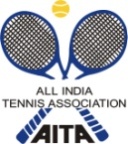 RULES / REGULATIONSNAME OF THE TOURNAMENTAITA MEN’S AND WOMEN’S  50K NAME OF THE STATE ASSOCIATIONHARAYANA TENNIS ASSOCIATIONHONY. SECRETARY OF ASSOCIATIONMr. SUMAN KAPURADDRESS OF ASSOCIATIONkapursuman@yahoo.comTOURNAMENT WEEK21st May 2018QUALIFYING MATCHES TO BE HELD  19th&.20th May 2018 (SATURDAY& SUNDAY) THE ENTRY IS TO BE SENTTHE ENTRY IS TO BE SENTALL  ENTRY WILL BE ACCEPTED THROUGHEMAIL:- chiragdahiya22@gmail.com(NO ENTRIES WILL BE ACCEPTED THROUGH PHONE)ALL  ENTRY WILL BE ACCEPTED THROUGHEMAIL:- chiragdahiya22@gmail.com(NO ENTRIES WILL BE ACCEPTED THROUGH PHONE)ADDRESSADDRESSHIGH PERFORMANCE TENNIS ACADEMY, OLD DELHI ROAD, NEAR AIR FORCE STATION, LT ATUL KATARIA CHOWK GURGAON, HARYANA 122001HIGH PERFORMANCE TENNIS ACADEMY, OLD DELHI ROAD, NEAR AIR FORCE STATION, LT ATUL KATARIA CHOWK GURGAON, HARYANA 122001TELEPHONEFAXMOBILE NO.9818883385, 9818883387EMAILchiragdahiya22@gmail.comCATEGORY ()N(      )NS(      )SS(      )CS(      )TS( )AGE GROUPS ()U-12(      )U-14(  )U-16(       )U-18(      )Men’s(yes )Women’s(yes)SIGN-INSIGN-INQUALIFYINGMAIN DRAWMAIN DRAW SIZEMAIN DRAW SIZESingles32Doubles16QUALIFYING DRAW SIZEQUALIFYING DRAW SIZESinglesOpenDoublesNADATES FOR SINGLESDATES FOR SINGLESQUALIFYING19th and 20th May 2018MAIN DRAW21st May 2018DATES FOR DOUBLESDATES FOR DOUBLESQUALIFYINGMAIN DRAWENTRY DEADLINE30th April 201830th April 2018WITHDRAWAL DEADLINEWITHDRAWAL DEADLINE14th May 2018NAME OF THE VENUENAME OF THE VENUEHIGH PERFORMANCE TENNIS ACADEMYHIGH PERFORMANCE TENNIS ACADEMYADDRESS OF VENUEADDRESS OF VENUEHIGH PERFORMANCE TENNIS ACADEMY, OLD DELHI ROAD, NEAR AIR FORCE STATION, LT ATUL KATARIA CHOWK GURGAON, HARYANA 122001HIGH PERFORMANCE TENNIS ACADEMY, OLD DELHI ROAD, NEAR AIR FORCE STATION, LT ATUL KATARIA CHOWK GURGAON, HARYANA 122001TELEPHONEFAXMOBILE9818883385, 9818883387EMAILchiragdahiya22@gmail.comCOURT SURFACECLAYBALLSWilsonNO. OF COURTS4FLOODLITYESTOURNAMENT DIRECTORTOURNAMENT DIRECTORMr. Chirag DahiyaMr. Chirag DahiyaTELEPHONEFAXMOBILE NO.9818883385EMAILchiragdahiya22@gmail.comTournament RefereeMr. Rustam DahiyaMOBILE NO.9818883387EMAILEMAILrustamdahiya02@gmail.comTARIFF TARIFF TARIFF DOUBLESINGLESINGLEDOUBLEDOUBLETRIPLETRIPLETRIPLETRIPLETELEPHONETELEPHONETELEPHONEDISTANCENAMENAMENAMEADDRESSADDRESSADDRESSTARIFF TARIFFTARIFFSINGLE (AC)SINGLE (AC)SINGLE (AC)DOUBLE (AC)DOUBLEDOUBLEPREMIERE SUITEPREMIERE SUITETELEPHONETELEPHONETELEPHONETELEFAXTELEPHONETELEPHONETELEPHONETELEPHONETELEFAXTELEFAXEMAILEMAILEMAILWEBSITEDISTANCEENTRY
Entry can be sent by post / Fax.   No entry will be accepted through telephone.
AGE ELIGIBILITY
Players born:After 1st Jan 2000 are eligible for participation in U/18, After 1st  Jan 2002 are eligible for participation in U/16, After 1st  Jan 2004 are eligible for participation in U/14,After 1st Jan 2006 are eligible for participation in U/12.
ENTRY FEETotal Rs 500/- (Whether the player plays Singles or Doubles or Both)AITA Registration Card
It is mandatory for the player to carry ORIGINAL REGISTRATION CARD for the sign-in. In case the player registration is in process with AITA,  In that case player has to carry Original receipt or copy of mail from AITA confirming that  player registration is in process.